The Main Title of The Paper (FontStyle = Candara / FontSize = 18)Authors’ Names (Lastname, firstname followed by initial, if any)AffiliationCountryEmail address*corresponding AuthorA minimum of one author is required for all conference articles. Author(s) names should be listed starting from left to right and then moving down to the next line. This is the author sequence that will be used in future citations and by indexing services. Names should be listed in columns and affiliations should not be grouped. Please keep your affiliations as succinct as possible. Do not include titles nor qualifications in the listing. The corresponding Author should be indicated with an asterisk by the left side of the LastnameNOTE: Author’s detail is only required for the revised document. Please do NOT include author information for the first submission (blind review)INTRODUCTION Heading 1 (Font Size = 12)This template, modified in MS Word 2019 and saved as a “Word Document” for the PC, provides authors with most of the formatting specifications needed for preparing electronic versions of their papers. First, confirm that you have the correct template for your paper size. This template has been tailored for output on the A4 paper size. If you are using US letter-sized paper, please close this file and download the Microsoft Word, Letter file. All standard paper components have been specified for three reasons: ease of use when formatting individual papersautomatic compliance to electronic requirements that facilitate the concurrent or later production of electronic productsconformity of style throughout a conference proceeding.Margins, column widths, line spacing, and type styles are built-in; examples of the type styles are provided throughout this document and are identified in italic type, within parentheses, following the example. Some components, such as multi-leveled equations, graphics, and tables are not prescribed, although the various table text styles are provided. The formatter will need to create these components, incorporating the applicable criteria that follow. All papers should not be more than 2.500 words or 7 pages.1.1 This is Heading 2 Style (Font Size = 11; bold)This is a complementary sentence. This is a complementary sentence. This is a complementary sentence. This is a complementary sentence. This is a complementary sentence. Note: [Sections 2.0; 3.0; 4.0 & 5.0 with respective headings (or related): RELATED WORKS; DESIGN METHODOLOGY / MATERIALS AND METHODS; IMPLEMENTATION / RESULTS / ANALYSIS / DISCUSSION; CONCLUSION / FUTURE WORK. These should follow same format as 1.0]Text heads organize the topics on a relational, hierarchical basis. For example, the paper title is the primary text head because all subsequent material relates and elaborates on this one topic. If there are two or more sub-topics, the next level head (uppercase Roman numerals) should be used and, conversely, if there are not at least two sub-topics, then no subheads should be introduced. Styles named “Heading 1”, “Heading 2”, “Heading 3”, and “Heading 4” are prescribed.For Heading 3 Style, fonts should be italicized following same size and theme with Heading 2.EquationsNumber equations consecutively. Equation numbers, within parentheses, are to position flush right, as in (1), using a right tab stop. Punctuate equations with commas or periods when they are part of a sentence, as in:									       			(1)Note that the equation is centered using a center tab stop. Be sure that the symbols in your equation have been defined before or immediately following the equation. Use Eq. (1) to refer to equation in the body of the text and not “equation (1)”, except at the beginning of a sentence: “Equation (1) is . . .”Labelling Figures, Charts, Tables, AlgorithmsAvoid placing them in the middle of columns. Large figures and tables may span across both columns. Figure captions should be above the figures; table heading should appear above the tables. Insert figures and tables after they are cited in the text. Place graphs/charts after they are cited in the text. Avoid placing graphs/charts in the middle of columns; they should be placed at the top or bottom of a column or span both columns if necessary. We suggest that you place graphics in text box. Consistency in style (colors, line types, symbols) across different graphs/charts is important for clarity. Ensure that the graphs/charts elements (axes, legends, titles) are clearly visible and properly labelled.Figure i (i = 1…N): [Descriptive label with Font size = 8, font style = Candara] The style for the figure is called "Figure". The title should always be placed below the figure.  (Source; if applicable)Figures 1 and 2 are examples of figure caption.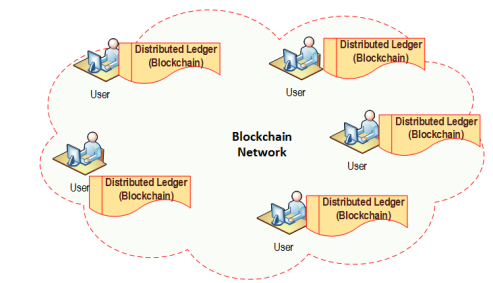 Figure 1: Blockchain technology – distributed ledger technology without a trusted third-party (Rawat et al., 2020)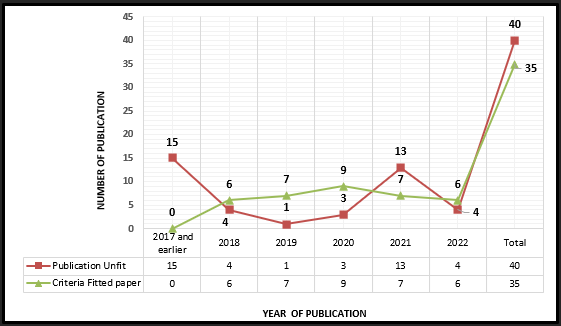 Figure 2: Criteria selection chart of papers (Khamparia et al., 2020)Tables should be titled like the example shown in Table 1, the style "Figure labelling" is also used here for the title. Table 1: An excerpt of Application-Layer Protocol Identification Results (Bailin et al., 2023)Describe any algorithm(s) used in your research in the appropriate section. Algorithms can be expressed in  many ways: natural language, flowcharts, pseudocode, and of course, actual programming languages. Clearly present the steps or processes involved in each algorithm. Use appropriate formatting for code or pseudocode if necessary. Provide sufficient details to facilitate clarity and potential replication of the algorithms, devoid of ambiguity. For pseudocode presentation, place in a text box as done for Figure 2 and follow same labelling format e.g. Algorithm 1: Image-Text Code Conversion. Copied algorithms should be cited appropriately following the in-text citation described in this templateDiscussion (Font Size = 11; bold)Discuss the results obtained in the Implementation/Results/Analysis section. Analyze and interpret the findings, addressing the research questions or objectives. Compare your results with existing literature and highlight any similarities or differences. Discuss the implications of your results and their significance in the broader context of the field. For conceptual studies, preliminary analysis should be presentedUsing the Template Style [OPTIONAL] After the text edit has been completed, the paper is ready for the template. Duplicate the template file by using the Save As command. In this newly created file, highlight all of the contents and import your prepared text file. You are now ready to style your paper; use the scroll down window on the left of the MS Word Formatting toolbar. Acknowledgment	(Font Size = 11; bold)[OPTIONAL] The authors would like to express their sincere appreciation for the support and contributions that have been contributed to the successful completion of this research. Special thanks to [Specify any individuals, institutions, or groups] for their [Specify the nature of support or contribution, e.g., guidance, technical assistance, funding]. REFERENCES (Font Size = 10)The authors are required to appropriately acknowledge the sources of information, ideas, and any direct quotes used in the research. References should be cited in the American Psychological Association (APA) style, and adhered to the provision in this template.1. In-text Citations:Use the author-date citation system (e.g. Smith, 2023).Complete citations are required for papers authored by two individuals. For papers with more than two authors, employ the abbreviation 'et al.', sequel to the first author e.g. (Khamparia et al., 2020)2. Reference List:Compile a list of all sources cited in the acknowledgment section.Organize the references alphabetically by the last name of the first author.3. Formatting:Format references according to APA guidelines.Include complete details for each reference, including author(s), publication year, title, source, and, if applicable, DOI or URL.Unless there are six authors or more give all authors’ names; do not use “et al.” in reference listing. Papers that have not been published, even if they have been submitted for publication, should be cited as “unpublished”. Papers that have been accepted for publication should be cited as “in press”. Reference Structure Merge all references, do not separate into structure.Journal ArticleAuthor, A. A., Author, B. B., & Author, C. C. (Year of publication). Title of article. Title of Journal, volume number(issue number), page range. DOI or URL Bailin X/, Yu W. Guogui W., and Xiaojun X. (2023). Application-Layer DDoS Attack Detection Using Explicit Duration Recurrent Network-Based Application-Layer Protocol Communication Models. International Journal of Intelligent Systems  Volume 2023, Article ID 2632678, pp. 1-13. https://doi.org/10.1155/2023/2632678Khamparia, A., Saini, G., Gupta, D., Khanna, A., Tiwari, S., & de Albuquerque, V. H. C. (2020). Seasonal crops disease prediction and classification using deep convolutional encoder network. Circuits, Systems, and Signal Processing, 39(2), 818-836.Yi, H. (2019). Securing e-voting based on blockchain in P2P network. EURASIP Journal on Wireless Communications and Networking, Vol. 137, pp. 1-9.Conference ProceedingAuthor, A. A. (Year of publication). Title of the paper. In B. B. Editor (Ed.), Title of the Conference Proceedings (pp. page range). Publisher.Johnson, F.T., Onashoga, A., Thomas, I., Victor, O., Cecilia, A. (2023). WORK-PERF: An Intelligent Predictive Model for Work Performance Rating. In: Noor, A., Saroha, K., Pricop, E., Sen, A., Trivedi, G. (eds) Proceedings of Third Emerging Trends and Technologies on Intelligent Systems. ETTIS 2023. Lecture Notes in Networks and Systems, vol 730. Springer, Singapore. https://doi.org/10.1007/978-981-99-3963-3_2BookAuthor, A. A. (Year of publication). Title of work: Capital letter also for subtitle. Publisher.Chapelle, O., Scholkopf, B., & Zien, A. (2009). Semi-supervised learning (chapelle, o. et al., eds.; 2006)[book reviews]. IEEE Transactions on Neural Networks, 20(3), 542-542.WebsiteAuthor, A. A. (Year, Month Day of publication). Title of webpage. Website Name. URLHayes, A. (2023, April 25). What is Six sigma? concept, steps, examples, and certification. Investopedia. https://www.investopedia.com/terms/s/six-sigma.aspYahoo! (2019, August 27). Drivers sick of new cars’ overbearing “nannying” technology: Study. Yahoo! https://www.yahoo.com/now/drivers-sick-cars-apos-overbearing-170756467.htmlNCS conference template contains guidance text for composing and formatting conference papers. Please ensure that all template text is removed from your conference paper prior to submission to the conference. Failure to remove template text from your paper AND nonadherence to following these guidelines may result in your paper not being considered for review.S/NApplication-layer Protocols  AccuracyRecall 1. HTTP 0.99930.99912.SMTP0.99950.99923. Telnet0.99960.9994